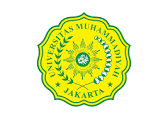 FORMULIR KESEDIAN MENJADI DPL KKN TAHUN AKADEMIK 2021/2022Yang bertanda tangan dibawah ini :Bersedia menjadi Dosen Pembimbing Lapangan (DPL) KKN Reguler UMJ Tahun Akademik Genap 2021/2022 dengan penugasan sebagai berikut :Mampu mengoperasionalkan sistem www.kkn.umj.ac.id Membimbing mahasiswa dalam menyusun program dan kegiatan KKN.Membimbing mahasiswa dalam menyusun laporan KKN.Menyusun laporan Pengabdian Dosen Berbasis kegiatan KKN.Mengikuti kegiatan SEMNASKAT yang diselenggaran oleh LPPM sebagai bentuk kegiatan publikasi hasil pengabdian masyarakat dan KKN.Melakukan penilaian kegiatan KKN yang dilaksanakan oleh mahasiswa.Demikian formulir kesediaan ini kami sampaikan untuk dapat digunakan sebagaimana mestinya.Jakarta ………………………………….Dosen Pembimbing LapanganNama DosenNIDN.1Nama Dosen: 2Fakultas/ Prodi:3NIDN (Tercantum di Forlap DIKTI):4No HP yang aktif:5Email: